ОФИЦИАЛЬНОЕ ОПУБЛИКОВАНИЕСобрание представителей сельского поселения Шенталамуниципального района ШенталинскийСамарской областиРЕШЕНИЕ №119от 19 октября 2023 годаО внесении изменений в решение Собрания представителей сельского поселения Шентала муниципального района Шенталинский Самарской области от 21.12.2021 г. № 53 «Об утверждении Положения о земельном налоге на территории сельского поселения Шентала муниципального района Шенталинский Самарской области»В соответствии с Федеральным законом от 06.10.2003 г. № 131-ФЗ «Об общих принципах организации местного самоуправления в Российской Федерации», Налоговым кодексом Российской Федерации, Уставом сельского поселения Шентала муниципального района Шенталинский Самарской области Собрание представителей сельского поселения Шентала муниципального района Шенталинский Самарской областиРЕШИЛО:1.	В Решение Собрания представителей сельского поселения Шентала муниципального района Шенталинский Самарской области от 21.12.2021 г. № 53 «Об утверждении Положения о земельном налоге на территории сельского поселения Шентала муниципального района Шенталинский Самарской области» (далее – Решение) внести следующие изменения:В приложении к Решению: в разделе 4. НАЛОГОВЫЕ ЛЬГОТЫ Положения о земельном налоге на территории сельского поселения Шентала муниципального района Шенталинский Самарской области п. 4.3.1. изложить в новой редакции:«4.3.1. муниципальные казенные учреждения, бюджетные автономные учреждения, органы местного самоуправления, учредителем которых является муниципальное образование сельское поселение Шентала муниципального района Шенталинский Самарской области».2. Настоящее решение опубликовать в газете «Вестник поселения Шентала» и разместить на официальном сайте Администрации сельского поселения Шентала муниципального района Шенталинский Самарской области в сети «Интернет».3. Настоящее решение вступает в силу со дня его официального опубликования.Председатель Собрания представителей сельского поселения Шентала муниципального района ШенталинскийСамарской области                                                                       Г.П. ГафароваГлава сельского поселения Шентала муниципального района Шенталинский Самарской области                                                                    В.И. МиханьковНомер телефона для сообщений в целях предотвращения террористической и экстремистской деятельности 8 (84652) 2-17-572023четверг19 октября№ 28 (372)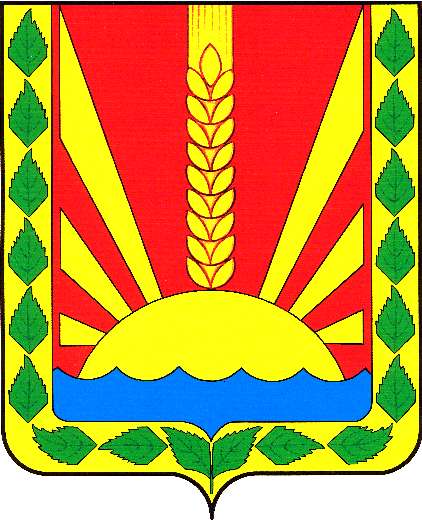 Учрежден решением Собрания представителей сельского поселения Шентала муниципального района Шенталинский Самарской области № 134 от 25.02.2010 г.Соучредители:1. Администрация сельского поселения Шентала муниципального района Шенталинский Самарской области; (446910, Самарская область, Шенталинский район, ст. Шентала, ул. Вокзальная, 20);2. Собрание представителей сельского поселения Шентала муниципального района Шенталинский Самарской области (446910, Самарская область, Шенталинский район, ст. Шентала, ул. Вокзальная, 20).Напечатано в АСП Шентала муниципального района Шенталинский Самарской области.446910, Самарская область, Шенталинский район, ст. Шентала, ул. Вокзальная, 20. Тираж 100 экземпляров. Бесплатно.Периодичность выпуска газеты «Вестник поселения Шентала»- не реже одного раза в месяц.